ABOUT THE WORKSHOPConcrete is the most used man-made material in the world. Current consumption of concrete is more than 30 billion tons per year. Many concrete structures are experiencing premature deterioration and not able to meet the design life. Almost 50% of the concrete structures today experience a repair within about 10 years. It has become necessary to focus on sustainability and durability of concrete in order to address the environmental challenges associated with portland cement manufacturing and enhance the life span of civil infrastructure. If we do not take adequate measures now, then the future generation will face an expensive challenge of repairing the large number of structures. This workshop is aimed to expose engineers and researchers to the state-of-the-art technological advancements in the area of concrete. Among the covered topics are: nanotechnology in construction, service life modeling, sustainability, and 3-D printing of concrete. Lectures will have a blend of underlying scientific principles and practice-oriented viewpoints. SPEAKERSSurendra P. Shah, Northwestern University, USA / IIT Madras, IndiaMark Alexander, University of Cape Town, South Africa Venkatesh Kodur, Michigan State University, USALiberato Ferrara, Politecnico di Milano, ItalyRaul L. Zerbino, Univ. Nacional de La Plata, ArgentinaManu Santhanam, IIT Madras, Chennai, IndiaRavindra Gettu, IIT Madras, Chennai, India Radhakrishna G. Pillai, IIT Madras, Chennai, IndiaNigel Narayan, The Masterbuilder, Chennai, IndiaAnoop Devasia, L&T, IndiaREGISTRATION FEE Research Scholars – Rs. 1000 + GSTPracticing Engineers – Rs. 2500 + GSTCOORDINATORSDr. Piyush Chaunsali and Prof. Ravindra Gettu Department of Civil Engineering, Indian Institute of Technology Madras, Chennai, IndiaEmail: pchaunsali@iitm.ac.in; iitmconcrete@gmail.com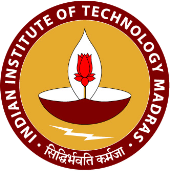 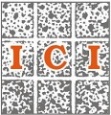 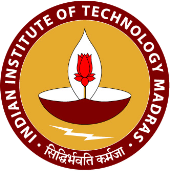 An International Symposium on“Recent Advances in Concrete Construction and Preservation”3rd K. P. Pradeep Symposium on Pioneering Science and Development for ConstructionTuesday, December 18, 2018 |  Venue TBAPROGRAMME SCHEDULEPROGRAMME SCHEDULEPROGRAMME SCHEDULESession TimingTopicSpeaker8:30 – 9:30 AMRegistrationRegistration9.30 – 10:15 AMInaugural talkProf. Surendra P. Shah
Northwestern University, USA and IIT Madras, India10:15 – 11:00 AMTBDProf. Mark Alexander11:00 – 11:30 AMTea/Coffee BreakTea/Coffee Break11:30 – 12:15 PM3 D PrintingProf. Manu Santhanam12:15 – 1:00 PMTBDProf. Ravindra Gettu1:00 – 2:00 PMLunch BreakLunch Break2:00 – 2:10 PMQuality Control of Steel ReinforcementDr. Radhakrishna G. Pillai 2:10 – 2:20 PMAugmented Reality (?)Nigel, Masterbuilder2:20 – 2:30 PMThe Statue of Unity (?)Anoop, L&T2:30 – 3:00 PMTea/Coffee BreakTea/Coffee Break3:00 – 3:45 PMTBDProf. Liberato Ferrara3:45 – 4:30 PM4:30 – 5:15 PMTBDProf. Venkatesh Kodur5:15 – 5:30 PMConcluding remarks Prof. Ravindra Gettu
IIT Madras, India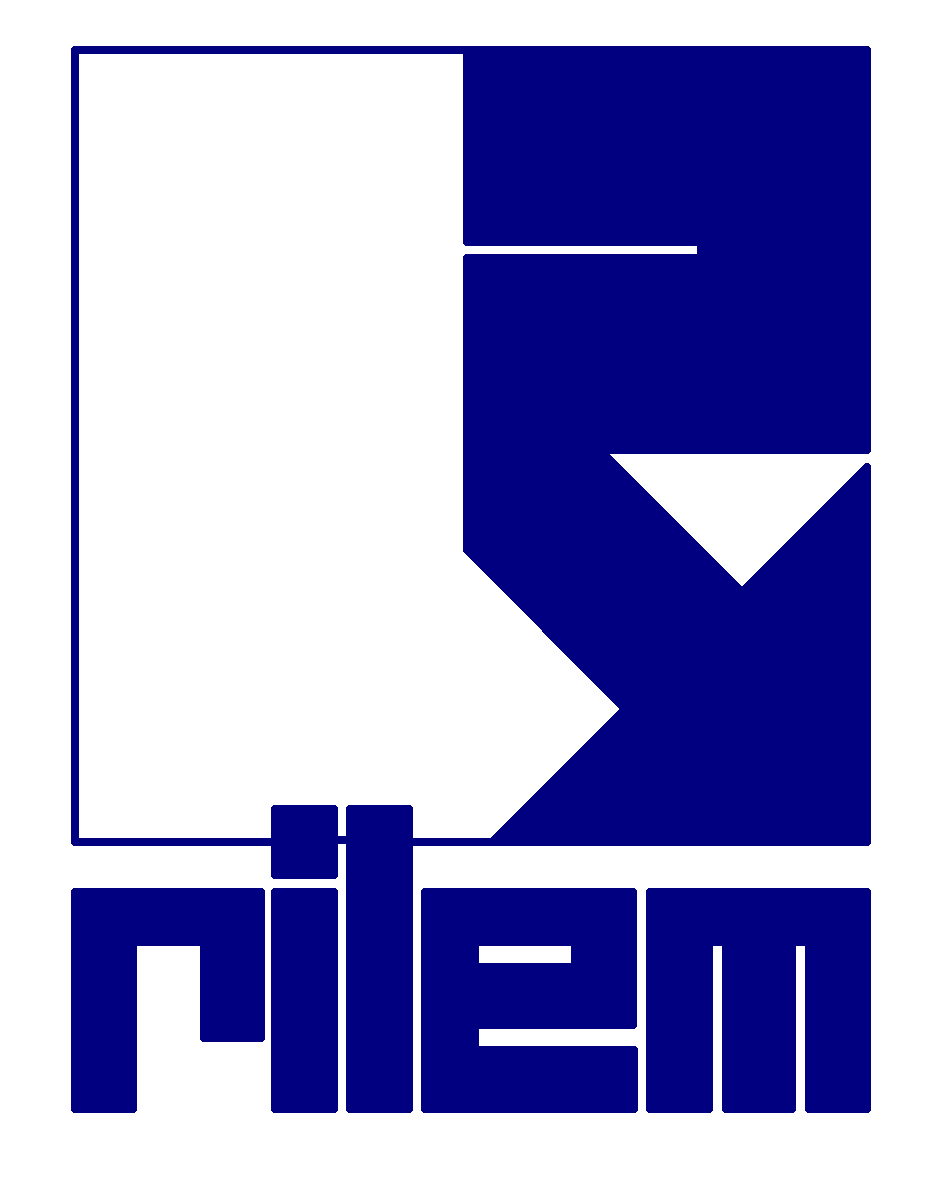 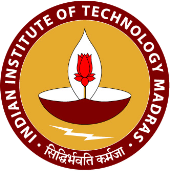 An International Symposium on“Recent Advances in Concrete Construction and Preservation”(K. P. Pradeep Symposium on Pioneering Science and Development for Construction)Tuesday, December 18, 2018 |  Venue